April 2022How to use this guideA Mining Management Plan (MMP) is required by Section 40 of the Mining Management Act 2001 (MMA).The MMP must be appropriate for the operation. This guide supports the development of a MMP that meets the requirements of the MMA and will streamline assessment. It guides the inclusion of details for the various stages through the life of mine (LOM), at a level commensurate with the anticipated length and risks of the project at the time of submission.The purpose of the MMP is to:detail the management of the mining operationidentify the key environmental risks associated with the operationdemonstrate consideration of and proposed mitigation for the risksmeet the requirements of the MMA. Following approval the MMP, in conjunction with the Authorisation, are the operator’s key guiding documents with respect to:nature of disturbance approved on the mine sitehow to manage the approved mining activity to limit environmental impacts on the mine site and surrounding environmentcriteria to be met to achieve closure under the MMA.This guide:is to be used in the preparation of a Mining Management Plan for a mins in support of a request for authorisation under the MMAis for operators/proponents to use as a companion to the Mining Project Mining Management Plan Templateprompts the inclusion of critical information required in a MMP by the MMAprovides clarity around the relationship between site disturbances and informs population of the Security Calculation Tool to arrive at a security amount based on sound evidenceprovides for the preparation and submission of a focused document that can be made public (with the exclusion of confidential information). It is suggested that potential commercial in confidence information be restricted to appendices which may be more easily removed from the document prior to the approved MMP being made public.Section 1 - Application for AuthorisationThe information required in this section:addresses requirements under section 40(2)(a), (b) and (h) of the MMA must be consistent with Australian Securities and Investment Commissions (ASIC) and Australian Business Register (ABR) recordsidentifies the key contacts within the organisation to which correspondence from the department is directedidentifies alternate contacts authorised by the operator’s primary contact to engage in correspondence and sharing of information with the department.Operator DetailsKey information about the entity making an application for authorisation under the MMA.NOTE: Information contained in table 1.1.1 of the template will be retained in the public version of the approved MMP.NOTE: Information contained in table 1.1.2 of the template will be removed from public version of MMP to protect personal privacy.IndividualIf an individual is submitting an application for authorisation, the requirement is to use the legal name of the applicant and provide both a physical address and postal address. With respect to primary contact details, repeat the legal name and provide title, phone and email contact details. The majority of correspondence from the department is conducted via email.In the event that the individual is employing a third party to develop the MMP for the project, the details of the individual can be provided as an alternate contact. This scenario provides the authority for the department to direct questions that may arise during the MMP assessment process to the third party.Any formal document issued in relation to administration of the MMA in relation to the project will be addressed to the primary contact and sent to the nominated email address.CompanyIf a company representative is submitting an application for authorisation, the requirement is to use the ASIC registered name and either or both the Australian Business Number (ABN) and or Australian Company Number (ACN), and provide both a physical address and postal address.With respect to primary contact details, provide the legal name and title of the responsible position in the organisation, phone and email contact details. The majority of correspondence from the department is conducted via email.Any formal document issued in relation to administration of the MMA in relation to the project will be addressed to the responsible individual and sent to the nominated email address.Title DetailsSection 40(2)(b) of the MMA requires details of the ownership of the mining interest to be provided in the MMP. To meet this requirement the MMP template requires inclusion of both: a register of ownership for the mineral titles associated with the project including title numbers, title holders, expiry date, and underlining tenure e.g. crown land, pastoral lease. Include any titles under application at the time of preparing the MMP. a figure clearly showing the relevant titles overlaying the project site. NOTE: If the operator/proponent is not the title holder, a nomination of operator form must be completed by the titleholder, appointing the operator for the site, as per Section 10 of the MMA.Project DetailsSections 34 and 40(2) of the MMA state a MMP must include a description of mining activities, details of the organisational structure, and plans of proposed and current mine workings and infrastructure, among other required details. Provide a brief summary of the project, including the mine site name, location and site access indicating proximity to nearest towns. More detailed information is to be provided in Section 5.DeclarationThe information required in this section provides evidence to the Minister that the responsible individual within the operator/proponent’s organisational structure:verifies the accuracy of the content of the document is submitting a formal request for assessment of the document as a MMP for authorisation under the MMAacknowledges that any omission of information required under section 40 of the MMA and as outlined in this guide may result in extended assessment timeframes.Section 2 – Project SummarySection 40(2)(c) of the MMA requires the MMP to include a description of the mining interest held for, or associated with, the mine site. Section 40(2)(d) requires the MMP to include details of the organisational structure for carrying out mining activities.OverviewThis section aims to obtain a high level Life of Mine (LOM) description of the project with clear separation of the proposed activities.The high level summary of the project comprises two components relating to: aspects of the project as a whole (Table 2.1.1)the disturbances proposed to access and extract the ore for the reporting MMP period (Table 2.1.2). SUGGESTION: Information presented in table format  as in the Template will facilitate timely  assessment by the department.Aspects of the ProjectTable 2.1.1 requires detail for various aspects of the project as a whole.With respect to the Approval Sought aspect, include an indication of the intention to develop the resource using underground or open pit mining as detailed against the Element of the aspect. The Description of the aspect should summarise the extent of underground workings or size of pit.For Commodity, under Element identify the target commodity, be that gold, copper, phosphate, etc. and include under Description the material of economic value and anticipated grades, identifying expected production outputs over time as appropriate.In relation to Schedule, include details as under Elements as appropriate for the project. Detail for three phases of mining may be of relevance. Minimum information is required for the various phases of the project:Exploration Phase: identify major exploration works undertaken for the project; include the periods and company. If the proposed project does not include an exploration phase, include details of the resource exploration campaign including the responsible party and time.Mining Phase: include a brief summary of the target resource including ore and various grades, key mining infrastructure proposed to be developed/refurbished, whether the intent is to process on site, any destination port and nominated mode of transport for product. Closure Phase: provide a summary of the closure criteria and anticipated rehabilitation to be undertaken.Example Table 2.1.1: Project Aspect – Schedule (Note: this is an example the level of detail required for only one element of the table)The location and nature of the Processing aspect will influence the detail required. For projects where processing is to occur off mineral titles, the nominated location only is required. For projects with processing to be undertaken on mineral titles, identify key infrastructure (run of mine pad, ore processing plant and ancillary infrastructure such as workshop, chemical storage etc), the anticipated rate of processing, and generic descriptions of key chemicals to be used in processing (such as acids, bases, organic solvents, etc). Supporting chemical safety data sheets (SDS) should be referenced in supporting information included as appendices informing the identification as chemicals of concern (CoC) requiring management.For Ancillary Activities associated with the project provide an indication of their nature and the expected timeframes for their commencement and completion.In relation to Water use/Management identify the main sources of water be that bore fields, surface water capture or abstraction from waterways. Sources, volumes and timeframes are to be identified. Any requirement for approvals under the Water Act 1992 is to be documented in Section 4.Descriptions for Waste Management need to identify the relevant infrastructure including timeframes for construction.Flood immunity considerations such as levy walls, and other flood mitigation structures and/or contouring are to be summarised.The aspect of Site History has relevance from the perspective of historic disturbances from previous mining activity that may require redress by the operator/proponent in order to meet closure criteria. It is recommended that the operator/proponent discuss with the department how best to address pre-existing site disturbances during the early stages of MMP preparation.Disturbances Associated with the ProjectTable 2.1.2 summarises the disturbances attributable to the project. These must be identified and described in parallel with use of the Security Calculation Tool (Section 9). For each disturbance type listed in Table 2.1.2, identify existing disturbance and planned disturbances separately and as a total figure. If a disturbance is temporary in nature, indicate expected timing to commencement of rehabilitation.The tables should be supplemented by a diagram indicating current and proposed disturbances in relation to the site layout and proposed areas of disturbance included in hectares (ha).NOTE: When populating the Security Calculator Tool, each disturbance identified in Table 2.1.2 should be reflected in the explanatory notes included in the comments column of the tool.Organisational StructureSection 40(2)(d) of the MMA requires details of the organisational structure to be included in a MMP. Details are to be provided for key on-site contacts, including names where possible, and the position(s) of those responsible for implementing the MMP and maintaining relevant environmental management plans (EMPs). NOTE: In the event of changes of personnel, the department is to be notified in writing and details updated in subsequent amended MMPs.Options are provided in the Template to assist in the presentation of the organisational structure either in a tabulated or hierarchical format. Examples for each are included below.Example Table 2.2a: Tabulated organisational structureExample 2.2b: Figure of hierarchical organisational structure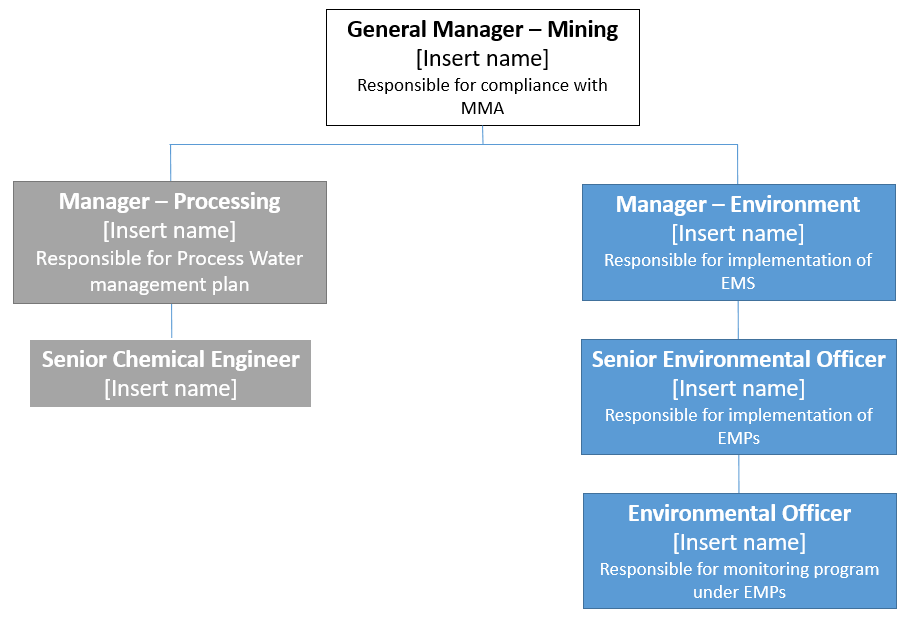 Section 3 – Site ConditionsSection 36(5)(a) of the MMA requires the Minister to be satisfied that the management system for the mine site, as detailed in the MMP, (i) is appropriate for mining activities described in the MMP and (ii) will, as far as practicable, operate effectively in protecting the environment on mine sites. For this to be assessed, the operator/proponent must demonstrate their understanding of site conditions, as this will inform management system requirements.Site SettingThe table included in the Template identifies matters that must be addressed when describing the environmental conditions of the project area. The site details inform the development of a Conceptual Site Model (CSM) that identifies the sources (including contaminants), pathways and receptors for the proposed disturbance. For each project aspect, relevant site setting information is to be overlaid with proposed disturbances and provided as supporting figures to the table.The inclusion of aspects such as seasonal variation, are to be limited to those that may impact, or be impacted by, the mine’s operation. In relation to Climate, key aspects that influence environmental risks include type (wet/dry tropics, arid or other) with detail to be included only for temperature, rainfall and evaporation rates and an index of figures that present the information in graphical form. Other relevant information and relevant technical reports/management plans are to be included as appendices and referenced as appropriate.With respect to Landscape and Soils include only high level information identifying landscape types and properties that will provide an indication as to the erosivity of the landscape. As a corollary the importance of erosion and sediment control measures to achieve effective management of the site will be highlighted. Use Cox (2019) Australian Soil and Land Survey Field Handbook (“the yellow book”) or similar reference material.The description of Local Geology needs to include, or justify the absence of:a summary of the geology of area to be minedidentification of host strata of the target ore body, including ore and grade cut-offsummary of relevant geochemistry. Consider Acid and Metalliferous Drainage (AMD) and neutralising potential of overburden and tailings materialskey structures/faults, mineralogy and other pertinent details, including relevance to water and contaminant movement, and excavation stability.Use figures (including cross-sections) to convey key information that will assist the department determine the likelihood and consequence associated with environmental risks requiring management. Included below is an example high level analysis of local geology developed as a basis for the identification of geological characteristics influencing AMD potential which in turn will inform waste management processes.Example content for inclusion in an appendix. A systematic analysis of the local geology and the identification of characteristics important to waste classification and management will assist in population of Table 3.1.1: Site reporting Local Geology aspectExample Figure 3.1: Geo-environmental stratigraphy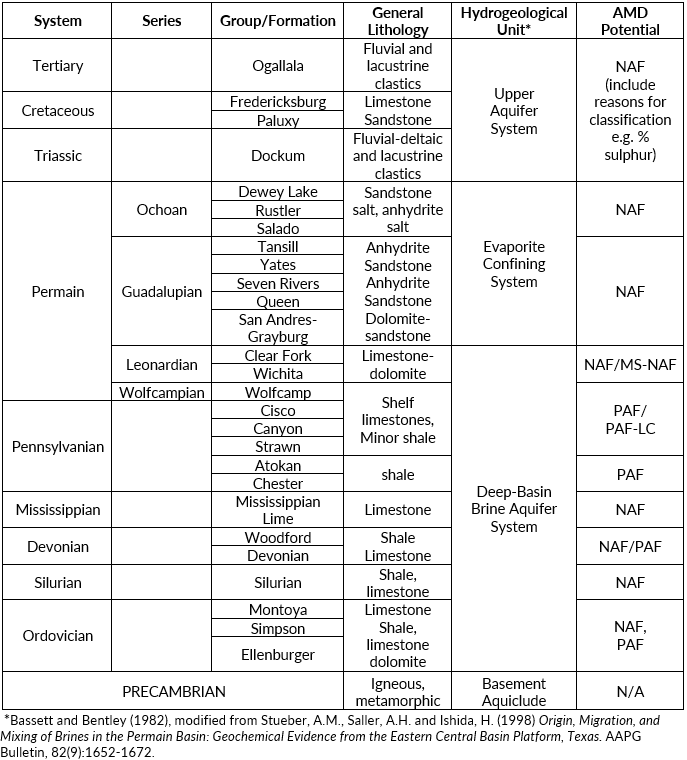 The Local Hydrogeology item is to capture details for key aquifers and aquitard units as informed by the geology and other relevant information, or to justify the absence of information against each of the following:Aquifers and depthAquitards and depthFlow directionStanding Water Level (SWL)YieldWater quality.Key local hydrogeological features are to be summarised visually in a figure showing the relative location of pertinent features to relevant existing or planned site works.The description of relevant Local Hydrology requires identification of:the catchment/basin the site is situated withinthe regional flow direction for the catchmentkey drainage lines (creeks, rovers etc.)nature of the drainage lines (ephemeral, perennial etc.)the location of catchment/basin dischargesclassification of the catchment according to accepted guidelines (ANZECC & ARMCANZ, 2018) specifying the level of disturbance and level of protection to be achieved (99%, 95% or 80%)any declared values for the catchment/basin or any associated systems (e.g. Sites of Conservation Significance (SOCS),any declared water uses or allocation plans, subject to the Water Act 1992 or any other instrument.Provide a summary of Sacred Sites on, or potentially impacted by, the project. This may be a figure showing pertinent locations relevant to existing or planned site works. It is requested that at a minimum AAPA registered sites be included. The AAPA certificate number should be included.NOTE: Any detailed Sacred Site information will not be made public on the departmental website and it is recommended that it is included as an appendix.NOTE: Operators are to consider their obligations under the Northern Territory Aboriginal Sacred Sites Act 1989.For Other Heritage/Cultural Sites include a summary of considerations under the Heritage Act 2011 only referencing the Heritage Register as appropriate and include a figure showing pertinent locations relevant to existing or planned site works. With respect to both Flora and Fauna provide a summary of searches for species protected under Territory and Commonwealth legislation. Include key matters considered under the Territory Parks and Wildlife Conservation Act 1976 and Environment Protection and Biodiversity Conservation Act 1999 (EPBC Act) for the project and a figure showing pertinent locations relevant to existing or planned site works.It is important to identify and adequately describe Historical Mining Development and Disturbances to capture any environmental footprint from previous mining activity and/or existing structures.Documentation of Underlying Land Use and Surrounding Land Use provides the department with context within which to assess the project in relation to considerations specific to each land use. For example pastoral lease, crown land and Aboriginal land. The project may be adjacent to land with specified conservation values or uses, which may be sensitive to mining related activities that may require specialist risk management actions. A description of the Nearest Town(s) assists with identifying communities likely to be impacted by the project from a socio-economic and or cultural perspective.The project’s proposed use of Regional Infrastructure, or any likely to be impacted by mining related activities, is to be outlined.Note: All figures must include a scale, date of drawing, orientation (i.e. North point), and contours and use the Geocentric Datum of Australia (GDA) GDA94 datum.Conceptual Site Model (CSM)Section 36(5)(b) of the MMA requires the Minister to be satisfied the mining activities described in the plan will be carried out in accordance with good industry practice. Pursuant to section 36(5) of the MMA, a Conceptual Site Model (CSM) is required to describe the key project risks to enable assessment of the adequacy of the management system.The MMP at a minimum must include a CSM which:details project environmental objectivessummarises the main sources and contaminants of concern (CoC) associated with the proposed disturbance, pathways (e.g. air, water) and receptors (waterways, sacred sites, vulnerable flora or fauna etc.) for the project.A CSM for the proposed mine site requires an accompanying brief description of the disturbances/activities proposed (e.g. pits, waste rock dumps, tailings storage facilities, settling ponds, water ponds etc.). A combination of written and illustrative CSMs will assist assessment of the MMP by the department.Example Table 3.2: Conceptual Site Model (CSM)Socio-Economic StatusThe definition of “environment” in Section 4 of the MMA extends to economic, cultural and social conditions. In detailing the socio-economic status of a mine site, proponents/operators must consider:Section 40(2)(e) of the MMA requires MMPs to include details of the site’s management systemA management system is defined in the MMA as “the environmental protection management system…”Inclusion of socio-economic parameters of interest to the community will addresses this requirement.A description of the Workforce in terms of the number of people likely to be employed during the construction and operation of each phase of the project is required. Such information provides an indication of the broader economic contribution of the project to the Territory as a whole. The potential contribution to payroll tax and the likely flow on benefits to the community as a result of the operator/proponent’s access to the mineral resources of the Territory are of interest to the government. The anticipated Economic Output of the project has implications for royalty payments.Stakeholder Engagement is of importance to demonstrate an appreciation of the social licence to operate. Provide here a summary of the key stakeholders, consultation undertaken, what was agreed and timelines to achieving objectives of the agreement.Any Other Items Deemed Pertinent will be guided by commitments made in relation to Major Project Status, or previous assessments under the repealed Environmental Assessment Act 1982. Indicative content for Table 3.3 has been provided below.Example Table 3.3: Socio-economic status descriptors for the proposalSection 4 – Legislation and ObligationsWhile the department’s administrative responsibilities in relation to mining projects are limited to the MMA and the Mineral Titles Act 2010, other legislation will underpin management systems required by Section 40(e) of the MMA. Non-statutory requirements are also considered during the development of mine management systems.Statutory RequirementsList legislation applicable to the project activities (products or services) in Table 4-1. The list must include relevant legislation at the following levels:CommonwealthNorthern Territory and local governmentProvide information on approvals or permits required under relevant legislation. Where this includes information relevant to cultural heritage and sacred sites, associated certificate numbers should be included. Operators/proponents should contact the department with any concerns regarding the disclosure of potentially confidential information in this section. An example is presented below in Table 4-1.Example Table 4.1: Relevant Northern Territory/Commonwealth legislation and requirementsNon-Statutory RequirementsOperators/proponents must consider non-statutory requirements that have been key considerations in the development of their management systems. Summarise key considerations to demonstrate that industry best practice guides have been considered. Technical information of relevance is expected to be captured in corresponding appendices.An example summary of non-statutory requirements is presented in the Table 4-2.Example Table 4.2: Projects pertinent Non-Statutory requirementsSection 5 – Operational ActivitiesSection 40(2) of the MMA details the information required for MMPs, which includes(c) a description of the mining activities for which the operator requires an Authorisation, (e) details of the management system, (f) plans of proposed and current mine workings and infrastructure.Operators/proponents must consider other aspects of the MMA in this section, including the definitions of “mine site”, “mining activity” and “management system”. NOTE: This section presents guidelines that set out specific risk assessment and mitigation processes for the operator to follow. Alternative risk assessment and mitigation processes will be considered, but require detailed justifications from the operator/proponent. The MMP must detail key areas of disturbance associated with each key activity. Key activities to be covered include:Infrastructure areas, including run-of-mine (ROM) pad and operations areas (e.g. processing, refuelling, offices etc.)Mining voids (e.g. pits, quarries, underground mines)Construction and maintenance of tailings storage facilities and dams (including saline water, process water, general use dams, evaporation ponds and settling ponds)Construction and maintenance of overburden stockpile/waste dumpHaul and access roads/tracks Diversions of waterwaysExploration (see MMP structure guide for exploration activities for additional guidance).Sections 5.1 through 5.9 provide specific guidance on key mine activities. However, other disturbances may be present, for which the operator/proponent is to provide relevant description details. Where appropriate, include figures in the MMP for each of these key activities, including detailed design/figures, presented as an index of attachments that support the information provided in the table. Development considerations underpinning each key activity must be described, including:Relevant designs (from concepts through to detailed designs), informed by site investigationClearing works required (e.g. excavate topsoil and subsoil, and subsequent management)Supporting infrastructure required (e.g. installation of haul and access roads, drainage, pumping stations and other civil works)Key constraints for the development of each activity. These are typically operational, environmental and engineering constraints. Other constraints should be listed if relevantControls and management strategies for identified risks.Where relevant, the MMP is to document knowledge gaps, and a work plan to address them. Summary information provided in the tables should be supported by detailed documents provided as appendixes referred to in the tables as appropriate.Mine Infrastructure AreaTypical mine infrastructure includes:ROM pad to feed oreProcessing (including crushing, chemical extraction plant, chemical storage or chemical production in house e.g. acids/bases and use, ore concentrate storage)Buildings for storage/workshops/offices/explosives/other equipmentFuel farmPower supplyEquipment storage (low risk) in openWater treatment plantDams to collect drainage, and erosion, sediment and control works (including bunding and hardstand for toxic chemicals) and overtopping of damsPower linesBore fieldsAccommodationSewage treatmentLandfillKey matters for the operator/proponent to address include:footprintsdevelopment sequencekey risk and controlsperformance monitoringplans for rehabilitation at closure or end of planned activities.Identification of ZonesThe operator/proponent is required to describe mine infrastructure and associated management systems. For more complex sites infrastructure may be grouped into “zones” where similar source, pathway, receptor linkages informed by the Conceptual Site Model should help simplify the development, interpretation and implementation of management systems.For less complex sites the use of zones may not be necessary. If in doubt discuss possible approaches with the department.Example Figure 5.1: Application of ‘zones’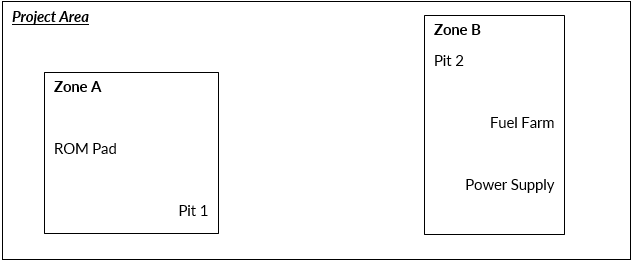 Mine Infrastructure Area (MIA) SummaryThis section requires the operator/proponent to describe the location and specifics of each item comprising the mine infrastructure area (MIA) and identify zones with similar management requirements within the project area. The clear identification of existing and proposed infrastructure is critical to site regulation and management, the calculation of security and tracking of rehabilitation over the life of the mine.MIA Risk, Controls and ManagementThe MMP is to include a sequential discussion of the timing and nature of clearing, construction, commissioning, operation and unplanned closure considerations for mine infrastructure. For less complex sites there will be no need to use zones.MIA Summary of Environmental PerformanceFor proposed infrastructure as relevant to the project, indicate: timing, key environmental risks for each phase of the mining project, controls to mitigate and/or manage the identified risks, and performance and monitoring criteria to determine the performance of the infrastructure/success of controls. Only high level summary information is to be included in Table 5.1.3 with detailed information to be provided in appendices with the location of relevant information referenced in the last column of the summary table.For pre-existing structures identified on the mine site, provide information in relation to their performance against the criteria to demonstrate they are/will be safe, stable and non-polluting.Independent Expert OversightThe option to explain the requirement for engagement of independent expert advice is accommodated in the template, however, the level of detail outlined may not be required.Dependent on project specifics, it may be more appropriate that all independent oversight is summarised in one section of the MMP. The operator/proponent should consider what works best for their project in consultation with the department.At a minimum the department will require: a list of standard guidelines/standards to be followedan indication of whether the operator/proponents will be engaging third party consultants or using their own engineersdemonstrated consideration of risks, if any, if independent engineers are not engaged.Where an independent certifying engineer is employed by the operator/proponent, indicate any delegation of on-site verification of activities by site based engineers and the associated level of accountability and oversight.MIA ClosureThe focus of this section is rehabilitation to achieve a safe, stable and non-polluting end point. The MMP should state how infrastructure will be rehabilitated, the objectives of rehabilitation and the criteria against which achievement of rehabilitation objectives will be evaluated. The department acknowledges that there will always be a level of uncertainly and knowledge gaps (i.e. things you need to know/investigate/trial until it is known exactly how the rehabilitation objectives will be achieved). The MMP should identify the knowledge gaps and uncertainty, outline the appropriate studies or lines of investigation to be undertaken to address these, and the expected timeframe within which these will be completed. Include the anticipated timeframe by when uncertainly and knowledge gaps should be minimised.Pits and ExtractivesProvide details of pits and extractives (top soil, clay, sand gravel - if applicable), and how they will be managed.Pit SummaryWhere relevant, proponents/operators must provide information for proposed and existing pits, including:Number of proposed pits and their footprint relative to existing footprints (if any)Purpose of the pitLocation on specific mineral titlesTarget commodityScheduling in terms of LOMPit dimensionsWaste generated.NOTE: Description of waste is to be consistent with the waste rock classification system for the project as detailed in section 5.5.Pit Design RationaleDocument the rationale underpinning pit design (e.g. unstable faces require cutting, or competent rock so blasting will form the design angles) describing:Regulatory obligations and industry guidelines consideredPit wall engineering competency, waste rock properties and management, temporary dumps/stockpiles and/or pit partial/full backfillBench/berm length, height, anglesGeochemical quality, with reference to the waste classification system, of material placed in pits (if any)Waste water management considering potential impact on groundwater table, including upon exhaustion of target strata/resource.Pit Risk, Controls and ManagementDocument the anticipated development of pits and extractive sites in stages, detailing clearing surveys, vegetation clearing, drilling, bores/dewatering, blasting and excavation considerations.Detail to be provided may include, but is not limited to:Performance monitoring (e.g. groundwater, wall stability/faults, dust, groundwater quality and migration, high rainfall/pit flooding, levees, diversions)Any detailed operations plan to be developed e.g. surveillance, trigger action response plans (TARPS).Independent Expert OversightRefer to section 5.1.5.Pit Summary of Environmental PerformanceFor proposed pits and extractives as relevant to the project, indicate: timing, key environmental risks for each phase of the mining project, controls to mitigate and/or manage the identified risks, and performance and monitoring criteria to determine the performance of the pits/success of controls. Only high level summary information is to be included in Table 5.2.5 with detailed information to be provided in appendices with the location of relevant information referenced in the last column of the summary table.For pre-existing pits and extractives  identified on the mine site, provide information in relation to their performance against the criteria to demonstrate they are/will be safe, stable and non-polluting.Pit ClosureProvide a summary for rehabilitation plans at closure or end of planned activities, including objectives, options and landform designs. Detail is to be provided in referenced appendices.Where existing structures are present, current performance of the structure with respect to the design, knowledge gaps and timelines is to be addressed.At a minimum, conceptual designs are to be included, progressing to detailed design at the earliest possible dates. This may be dependent on the life of mine. Refer to section 8.NOTE: there is an expectation that any Factor of Safety (FoS) will be based on modelling. Detail underpinning the FoS should be included as an appendix.Underground OperationsThis section requires the operator/proponent to provide details of activities for the underground domain (if applicable) and where relevant demonstrate consideration of key aspects.Underground Operations SummaryNumber of proposed underground voids and their dimensionsLocation on mineral titlesScheduling of developmentDescription, development stages, including clearing surveys, clearing, drilling, bores/dewatering, blasting, excavation, waste rock management, temporary dumps/stockpiles and/or pit partial or full backfill. The description must include bench/berm length, height, anglesDetail any plans to backfill underground void and associated risks such as likelihood of encountering groundwater, or requirement for diversion of waterways or similarRationale for the chosen design (e.g. room-pillar, stopping etc.).Underground Operations Risks, Controls and ManagementThe operator/proponent is required to identify key risks and appropriate controls detailing:Performance monitoring (e.g. groundwater, wall stability/faults, dust, groundwater quality and migration, high rainfall/pit flooding, levees, diversions)Risks associated with excavated products, including waste products and their classificationExtracted groundwater managementAny potential AMD production or emissions/discharge of chemicals of concernDetailed operations plan to developed, e.g. surveillance, TARPS are to be included as appendices and referenced accordingly.Independent Expert OversightRefer to section 5.1.5.Underground ClosureProvide a summary for rehabilitation plans at closure or end of planned activities, including objectives, options and landform designs. Detail is to be provided in referenced appendices.Where existing structures are present, current performance of the structure with respect to the design, knowledge gaps and timelines is to be addressed.At a minimum, conceptual designs are to be included, progressing to detailed design at the earliest possible dates. Refer to section 8.Tailings Storage Facility and DamsProvide details of activities in the Tailings Storage Facility (TSF) and Dams Domain (if applicable).TSF and Dam SummaryProvide details of:Number of TSFs and dams, their footprint and heightWaste to be stored must be consistent with appropriate geochemical or waste water classificationLife of Mine (LOM) year of construction (i.e. when does it need to be used) – e.g. LOM Yr 3 (i.e. staging, scheduling and timelines for all TSFs/cells)Supporting infrastructure (e.g. dams, sumps etc.) dimensions.TSF and Dam Design RationaleThe operator/proponent must detail the design rationale/philosophy, with reference to ANCOLD guidelines as appropriate. Key aspects to consider include, but are not be limited to:Basal layer designLiming or other treatment requirements (if any)Management strategy, including freeboard and beach managementCapping design.TSF and Dam Design ComponentsIn this section the finer specifications are to be provided to demonstrate consideration of all key aspects and inform population of the security calculator tool.TSF Lift DetailsThis section requires lift height detail for the planned development of individual TSFs.Example Table 5.4.3 provides an example of the operator/proponent requesting approval to develop two TSFs with the proposed lifts detailed in accordance with concept designs developed consistent with ANCOLD guidelines.Example Table 5.4.3: TSF lift detailsTSF and Dam Risk, Controls and ManagementThe operator/proponent is to demonstrate appropriate consideration of risks, controls (including relevant criteria) and management across all phases (i.e. construction, operation, remediation) of TSF and dam operation.This may include, but is not limited to:surveillance requirements (as per ANCOLD guidelines)critical operating parametersfreeboard levels (between tailings and embankment crest, between decant pond level and minimum breach level at perimeter embankment)phreatic surface levelsmanagement of environmental dischargecommitment to monitoring deviation between actual and target tailings stage storage curve.Independent Expert OversightRefer to section 5.1.5.TSF and Dam ClosureProvide a summary for rehabilitation plans at closure or end of planned activities, including objectives, options and landform designs. Detail is to be provided in referenced appendices.Where existing structures are present, current performance of the structure with respect to the design, knowledge gaps and timelines is to be addressed.At a minimum, conceptual designs are to be included, progressing to detailed design at the earliest possible dates. This may be dependent on the life of mine. Refer to section 8.NOTE: The description of waste stored needs to be consistent with the waste rock classification criteria.Waste Rock DumpProvide details of activities in the waste rock dump (WRD) domain as appropriate.WRD SummaryWhere relevant, this section must demonstrate the operator/proponent has considered, providing additional detail in appropriately referenced appendices, the following:Number of WRDs, the year of constructionLocation and description of existing and planned WRDsWaste stored and its classification – justification for the waste classification can be included as an appendixDump configurationFlood immunity relative to annual recurrence intervals (ARIs)Method of constructionPhreatic conditions that may develop in the WRD and the potential for basal seepage.In the event supporting infrastructure (e.g. dams, sumps etc.) are proposed, operators/proponents should ensure they are fully discussed in Section 5.5.6.WRD Design ConsiderationsOperators/proponents are required to demonstrate consideration has been given to various regulatory obligations such as potential impacts on receptors of importance, industry standards, and/or commitments made in an EIS. Any matters of relevance should be summarised here with supporting detail provided in referenced appendices.Waste Rock Classification CriteriaKey to the appropriate design and successful performance of a WRD is a robust waste classification system. The operator/proponent is required to demonstrate a suitably thorough understanding of the characteristics and volumes of waste types likely to be generated in the processing of the target commodity. Key information should be presented in the tables of the MMP supported by additional information in referenced appendices. The classification system is critical to demonstrating an adequate understanding of risk, controls and management associated with the operation of the WRD.NOTE: The department uses terminology consistent with Standards Australia Geological site investigation AS 1726:2017.WRD Material Quality and Beneficial Re-useEfficient management of waste material is facilitated by using benign materials on site. The operator/proponent is to identify classes of waste suitable for beneficial use. Details should be provided in referenced appendices as needed.WRD Design RationaleThe operator/proponent must detail the design rationale/philosophy making reference to any guidelines and detailed information provided in appendices as appropriate. Key aspects to consider include, but are not be limited to:Basal layer designLiming or other treatment requirements (if any)Management strategy, including methods to prevent sulphur oxidation and “the chimney effect”, if relevant.Capping design. WRD Risk, Controls and ManagementThe operator/proponent is to demonstrate appropriate consideration of risks, controls (including relevant criteria) and management across all phases (i.e. construction, operation, remediation) including hold points during operation, as relevant. Due consideration should be given to the management of environmental discharge.Independent Expert OversightRefer to section 5.1.5.Additional detailIn the event the operator/proponent elects not to implement independent expert oversight, additional information is required to enable assessment of the proposed activity under the MMA.Documentation of WRD design as informed by site investigation details, performance objectives and criteria, design considerations and method of construction need to be provided with supporting information provided in appropriately referenced appendices.WRD ClosureProvide a summary for rehabilitation plans at closure or end of planned activities, including objectives, options and landform designs. Detail is to be provided in referenced appendices.Where existing structures are present, current performance of the structure with respect to the design, knowledge gaps and timelines is to be addressed.At a minimum, conceptual designs are to be included, progressing to detailed design at the earliest possible dates. Refer to section 8. NOTE: The description of waste stored needs to be consistent with the waste rock classification criteria.Exploration DomainThe Mining Management Exploration Activities guideline may be used to describe exploration activities.If the operator/proponent elects to populate tables in the Mining Management Plan Template for Mines, it is recommended that the template developed for exploration projects available from the department’s website here - under advisory notes and structure guides and be populated and submitted as a referenced appendix.Haul and Access RoadsThe MMP must document for any haul and access roads constructed across the site, details pertaining to the nature and location of the roads, risk controls and management, independent oversight of construction and closure considerations.Haul and Access Road DetailsThe MMP must contain the following information:Number of haul roads and their footprintLocation, length and width of roads on the project siteConstruction materials used for the haul roads, including source and general propertiesFor existing roads, a summary of the performance of the structure with respect to the design, knowledge gaps and timelines to address theseA general description of works relevant to the construction of the haul roads and access tracks is to address the materials and methodology aspectsConsideration of statutory requirements guiding placement and construction.Haul and Access Road Risk, Controls and ManagementThe operator/proponent is to demonstrate appropriate consideration of risks, controls for all activities associated with construction and operation of haul and access roads. Note runoff management (i.e. erosion and sediment controls) in particular is of relevance.Haul and Access Road Independent Expert OversightThe MMP should include;a list of standard guidelines/standards to be followedan indication of whether the operator/proponents will be engaging third party consultants or using their own engineersdemonstrated consideration of risks, if any, if independent engineers are not engaged.Where an independent certifying engineer is employed by the operator/proponent, indicate any delegation of on-site verification of activities by site based engineers and the associated level of accountability and oversight.Haul and Access Road ClosureProvide a summary for rehabilitation plans at closure or end of planned activities, including objectives, options and landform designs. Detail is to be provided in referenced appendices.Where existing structures are present, current performance of the structure with respect to the design, knowledge gaps and timelines is to be addressed.At a minimum, conceptual designs are to be included, progressing to detailed design at the earliest possible dates. This may be dependent on the life of mine. Refer to section 8.Diversion of WaterwaysApproval to divert any waterway is subject to assessment for approval under the Water Act 1992. Inclusion of the requested information in the MMP is to enable structural and risk assessments to be undertaken and inform security calculation under the MMA.Plans and supporting documentation approved under the Water Act 1992 are to be provided as appendices to the MMP.Other ActivitiesBriefly summarise activities to be completed on (or associated with) the site during the Life of Mine that have not been captured in the preceding sections such as rehabilitation trials. Detailed information in support of the summary is to be provided as appendices. Where existing structures are present, provide information regarding the performance of the structures with respect to them meeting the requirement to be safe, stable and non-polluting. Design details, monitoring, and timelines are to be provided to address any knowledge gaps (if relevant).Section 6 – Project Risk AssessmentA project risk assessment is a critical part of the management system required by Section 40(2)(e) and (f) of the MMA. Section 36(5) of the MMA requires the Minister to be satisfied the management system for the mine site will, as far as practicable, operate effectively in protecting the environment. A summary of the risk assessment framework is to be included with supporting information included in a referenced appendix. The risk assessment must address the following broad categories:Design and engineeringPerformance and maintenance of engineered structuresEnvironment.For each activity, detail the key risks and how each will be addressed. Operators are to consider the following for inclusion in the MMP:Identification of risks across all mine phases, including from unexpected or emergency conditionsAnalysis of these risks to derive an inherent risk rating, prior to the application of treatments and/or controlsAppropriate risk treatment and/or controlsAn evaluation of the risk pathways to derive a residual risk ratingDemonstration that all identified residual risks are as low as reasonably practicable.An example project risk assessment for a waste rock dump with supporting risk rating, controls and residual risk is outlined below.Example Table 6.1: Environmental Risk Assessment Summary – Waste Rock Dump – risk rating, controls and residual risk.Following is a summary of results of the WRD risk assessment resulting from use of a risk matrix to determine a risk rating based on likelihood and consequence of foreseeable risks. Note: the risk ratings used are taken from the example likelihood ratings and risk matric in tables 6.3 and 6.4 below.Example Table 6.3: Definition of Likelihood ratingsExample table 6.4: Risk Analysis MatrixSection 7 – Management SystemSection 36(5) of the MMA notes the Minister must be satisfied that the management system for the mine site, as detailed in the plan (i) is appropriate for the mining activities described in the plan; and (ii) will as far as practicable, operate effectively in protecting the environment and relevant water rights. Section 40(2)(e) requires a MMP to include details of the management system for the mine.Environmental Management SystemThe section requires the operator/proponent to briefly describe how the Environmental Management System aligns with the project’s overall management system. An example of an environmental management system hierarchy is provided in Figure 7-1. NOTE: MMPs must clearly demonstrate how the EMS has been developed to be consistent with industry best practice, with a clear recognition of the distinct Life of Mine phases of mining (exploration, exploration and active mining, rehabilitation and closure). A flow-chart that describes how the Environmental Objectives of the Project (Life of Mine) will be achieved will assist assessment.NOTE: A flow chart or similar graphic, which depicts the hierarchy of environmental management plans and how they integrate with the overall EMS would help to illustrate integration of the EMS with staff training and education. The information should be sufficient to allow the department to infer confirm appropriate training is provided by the operator. NOTE: In the event the operator/proponent has obtained AS/NZS ISO 14000 accreditation for the proposed environmental management system, provision of the details of the certification is all that is required.Example Figure 7.1: example of an environmental management system hierarchy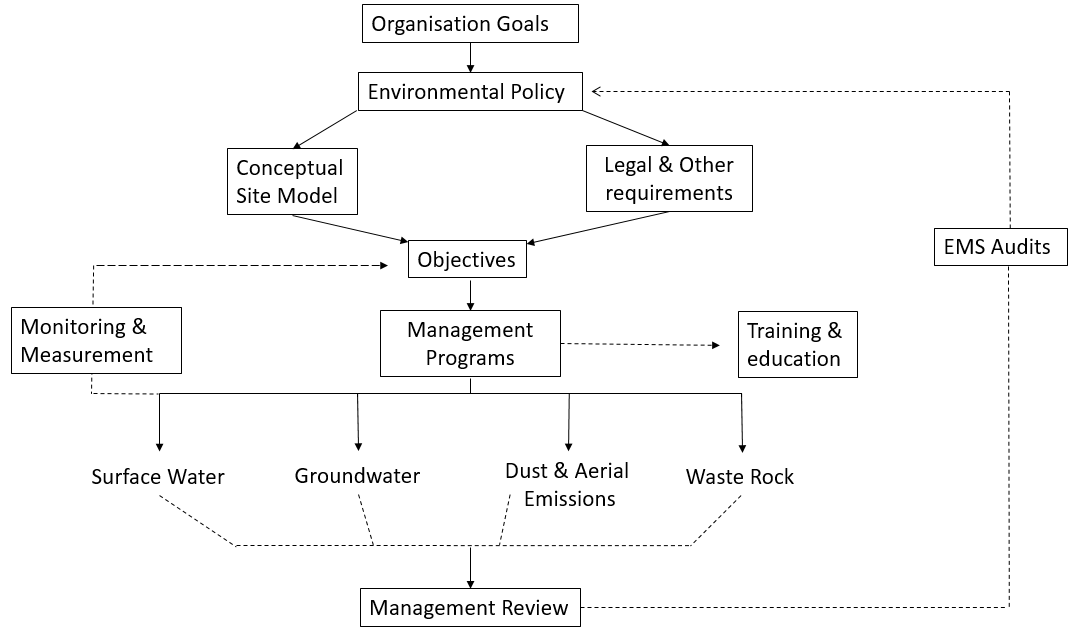 Overarching Environmental ObjectivesThis sections requires the operator/proponent to summarise the Environmental Objectives for the project.NOTE: Examples of Environmental Objectives include, but are not limited to:No long term pollution of water on the mine siteMaintenance of baseline health indicators of major down-gradient river and its tributariesNo unacceptable negative ecosystem impacts to occurFood collected from receiving environments is safe to eatEcosystem function of the natural or regional landscape is maintainedNo unacceptable negative impacts to water supply and security of local or regional communitiesThose detailed by NT EPA in their assessment (if applicable).The MMP could include a flow-chart that depicts how the environmental objectives will be achieved by implementing the EMS. Successful implementation of the EMS is contingent on:Appropriate environmental plansAppropriate allocation of staff with designated responsibilities and accountabilities from the top of the operation to the bottom of the operational hierarchy, from executive decision-makers to staff on the ground.To achieve the first, the MMP could document and use the Conceptual Site Model to inform the (i) sources and contaminants, (ii) pathways and (iii) receptors to inform the development of appropriate plans. Incorporate and/or address relevant statutory matters under existing Authorisation (specific conditions that require monitoring etc.) and other legislation (EPBC Act, Environment Protection Act 2019 etc.). To achieve the second:A decision making process (Section 7.2.1) will be required to demonstrate how results from an individual management plan informs the achievement of the environmental objectives. NOTE: For environmental management, the department will recognise relevant accreditation under the Certified Environmental Practitioner Scheme (CEnvP), or other equivalent bodies, or equivalent practical experience, as evidence of a suitably qualified engineer. NOTE: For engineered structures, the department will recognise membership of Engineers Australia, Association of Professional Engineers Australia, or other equivalent bodies, or equivalent practical experience, as evidence of a suitably qualified engineer.Environmental Management PlanEnvironmental Management Plans are typically required for:Waste Rock Surface Water, including flood immunity considerationsGroundwaterMarine water (if likely to be impacted by mining activity)Air Quality (Dust and Aerial Emissions)Erosion and sediment controlHazardous Materials (Hydrocarbons and Other Chemicals of Concern)Non-mineral wastesBiological (Flora, fauna, macroinvertebrate etc)Rehabilitation.Briefly describe how the operator/proponent has developed the environmental management plans to address the overlying Project Environmental Objective, informed by the CSM. The plans developed must address all the matters identified by the CSM. The environmental management plans (EMPs) must be provided in their entirety as Appendices. Each EMP must include: Objectives, which are SMART, or:Specific and unambiguousMeasurableAchievableRealisticTime-Based.NOTE: The objectives of each EMP must align with the overall EMS objectives detailed in Section 7.1. Scope, including the process of implementing the plans (i.e. its application), and identification of responsible people and their accountabilities. Relevant guidelines, including how statutory and non-statutory requirements have been addressed (e.g. compliance to EPA matters or EPBC Act approval conditions). NOTE: The EMP is expected to be consistent with industry best practice guidelines, and contain trigger or action levels which are based on such guidelines. A monitoring sub-plan detailing the sampling, analysis including QA/QC requirements, acceptance criteria (typically multi-tiered to include early warnings through to critical warnings)Reporting requirementsSequence of corrective actions in the event a relevant guideline/acceptance criteria or trigger value, is not met. Inclusion of a flow chat may be helpful here. NOTE: Monitoring is NOT a management action; it is a tool to assess the effectiveness of the management actions applied. Management actions need to be based on the hierarchy of risk management ranging, from elimination through to provision of personal protective equipment (PPE). The department will place importance on the operator/proponent’s identification of actions required to address likely serious issues, the validity of existing approvals, and/or the need to apply for amendment to approvals.An example outline of an environmental management plan is presented as a figure in example 7-1.An example of a summary environmental management plan for surface water monitoring is presented in example 7-2 and 7-3.The information in this section provided by the operator/proponent must demonstrate how the environmental management plan/s are used in decision making on the site. This is discussed further in Section 7.2. Example 7-1: Figure showing the outline of an environmental management plan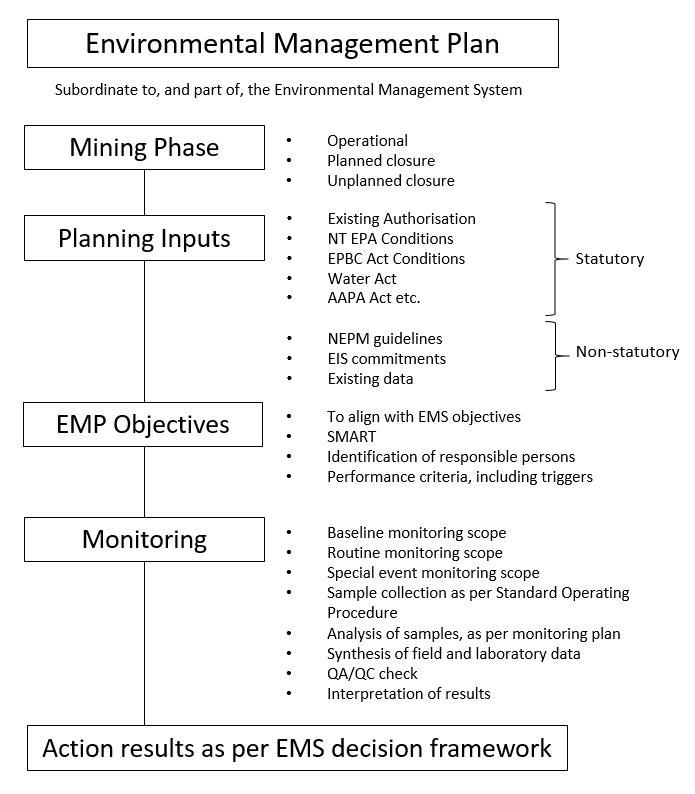 Example Table 7.2: Example environmental management plan for surface water monitoring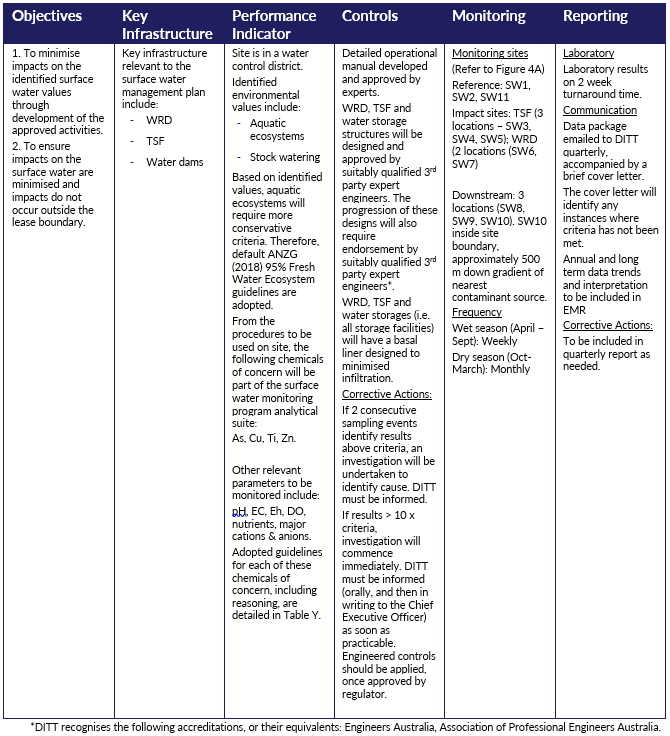 Example Table 7.3: Environmental Management Plan – Surface Water – legend providing detail in support of critical chemicals of concern referred to in Table 7-2NOTE: The Reasoning provided in Table 7-3 are examples only and may not reflect project specific reasoning for all relevant chemicals of concern.Decision FrameworkSummarise and demonstrate how the EMS and EMP will used to inform decisions and management (i.e. how to apply the EMP).This must include, or justify the absence of, triggers for decisions, noting:management actions should be commensurate with the level of risk. monitoring is NOT a management action; it is a tool to assess the effectiveness of the management actions applied. management actions must be based on the hierarchy of risk management ranging, from elimination through to provision of PPE.SUGGESTION: It is additionally important to identify at what management level actions are required for serious issues (i.e. regulator intervention), and validity of existing approvals, or the need to apply for amendmentThe EMS framework should provide a guide for both the operator’s environment team, and the department’s mining officers, of the decision making process in meeting environmental objectives.The EMS decision framework should clearly define responsibility for different decision makers across the process. An example EMS decision framework is presented in example 7-4.Example Figure 7-4: Decision framework with responsible person identified for each stage.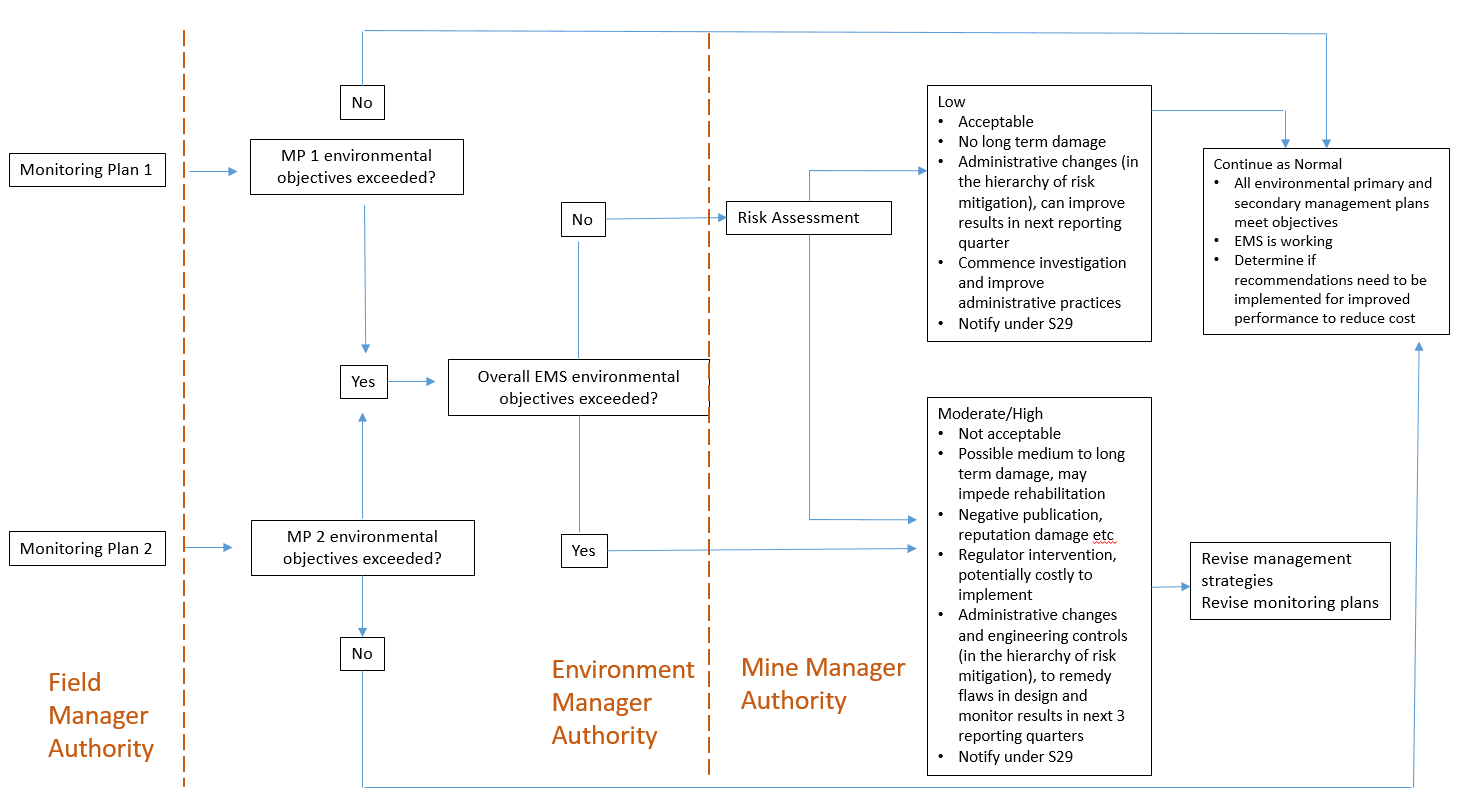 Section 8 – Closure PlanningSection 40(2)(g) of the MMA requires MMPs to include a plan and costing of closure activitiesConceptual Closure PlanFor both the general mine site and each of the disturbances listed in Section 5, the MMP must:include closure objectives for each stage of life of mine provide details of the consultation that will be completed.Useful resources providing suitable guidance available online include:Mine Closure guidelines: Department of Industry, Science, Energy and Resources WA Statutory Guideline for Mine Closure Plans and Mine Closure Plan Guidance - March 2020 NOTE: A conceptual closure plan is a minimum requirement for all mine MMPs. However, a final closure plan is required for all mines with a Life of Mine of less than four years. For all other mines, a closure plan must be submitted for approval no less than four years from the date of planned closure.Section 9 – SecuritySection 40(2)(g) of the MMA requires MMPs to include a plan and costing of closure activities. Costing of closure activities is typically referred to as “security”. Security calculations are typically submitted as an appendix to the MMP. The department’s ‘Security Calculation Tool’ should be used and can be found here: Security-and-levy. In the event that the operator/proponent proposes an alternative method to calculate security, the proposal must be discussed with the department prior to finalisation of the MMP.The security estimate calculated must be consistent with third party costs and remediation requirements in the event of an unplanned closure at the end of the life of the plan (i.e. rehabilitation costs for disturbances proposed in the MMP and for any previous disturbances generated by the operation). Post rehabilitation monitoring and maintenance costs must be included. NOTE: A mine will not be closed subject to the MMA unless rehabilitation has been completed as demonstrated by rehabilitation monitoring and closure objectives have been achieved.Document titleContact detailsAndria Handley, Director Mining Operations Policy and SupportApproved byRoslyn Vulcano, Executive Director Mining OperationsDate approved8 April 2022Document reviewAnnuallyTRM numberM2021/0007-0007~0001VersionDateAuthorChanges made1.030 March 2022A HandleyFirst version developed in consultation with industryAcronymsFull formABNAustralian Business NumberABRAustralian Business RegisterACNAustralian Company NumberAMDAcid and Metalliferous DrainageANCOLDAustralian National Committee on Large Dams IncorporatedANZG 2018Fresh and Marine Water (Australia and New Zealand) (waterquality.gov.au)ASICAustralian Securities and Investments CommissionARIAnnual Recurrence IntervalCoCChemical or contaminant of concernCSMConceptual Site ModelEMSEnvironmental Management SystemEPBC ActEnvironment Protection and Biodiversity Conservation 1999FOSFactor of SafetyGDEGroundwater Dependent EcosystemHCHigh Capacity (related to waste rock classification)LCLow Capacity (related to waste rock classification)LOMLife of MineMDEMaximum Design Earthquake (in ANCOLD guidelines)MIAMine Infrastructure Area (a domain type)MOLMaximum Operating LevelMMAMining Management Act 2001MMPMining Management PlanNAFNon-acid Forming (related to waste rock classification)NTASSANorthern Territory Aboriginal Sacred Sites Act 1989OBEOperational Basis Earthquake (in ANCOLD guidelines)PAFPotential Acid Forming (related to waste rock classification)PMFProbable Maximum FloodPMPProbable Maximum PrecipitationPPEPersonal Protective EquipmentPSDParticle Size DistributionROM PadRun of Mine padRQDRock Quality Designation (from Geotechnical site investigations AS 1726:2017)SCSandy Clay (geotechnical classification from geotechnical site investigations AS 1726:2017)SDSSafety Data Sheet for chemicals, previously known as a materials safety data sheet (MSDS)SMSand-silt Mixtures (geotechnical classification from geotechnical site investigations AS 1726:2017)TARPSTrigger Action Response PlansTPWC ActTerritory Parks and Wildlife Conservation Act 1976TSFTailings Storage FacilityUCUncertain (related to waste rock classification)UGUndergroundWRDWaste Rock DumpTermDefinitionClosureClosure is achieved subject to the MMA when it can be demonstrated that the closure objectives have been satisfied.The department considers closure to have occurred at the conclusion of mining activities when no management is required of environmental liabilities by the operator, and security can be returned to the operator and a closure certificate issued under the MMA.Closure criteriaThe standard or level of performance, as specified in the mining management plan for the mine site, which demonstrates successful closure of the site. Criteria should be specific, measurable, achievable, relevant and time-based (SMART), and typically enable a return of the land to a safe, stable and non-polluting state.Closure objectiveSite-specific closure outcomes consistent with the post-mining land use(s) that are realistic and achievable based on the closure risk assessment.The department requires operators to rehabilitate mine sites to be safe, stable and non-polluting.Closure criteria are the means against which to measure achievement of the stated closure objective.Conceptual site modelA written and/or illustrative representation of the conditions, including physical, chemical and biological processes, that identifies sources of potential chemicals of concern to the environment, and details their potential for transport to receiving environments (or “receptors”).Corrective actionAn action to eliminate an identified non-conformity or other undesirable situation.DomainA collection of specific areas on the mine with related characteristics or similar function with respect to environmental management requirements.Environmental Management SystemAn integration of procedures and plans with clearly defined targets, performance criteria and corrective actions and includes site-specific Environmental Management PlansEnvironmental Management PlanA structured set of measures to minimise or manage the impact of operations on a specific part or aspect of the environment.Environmental policyA commitment to measure and minimise impact on the environment caused by an entities operations. An Environmental Policy establishes the attitude of an entity to environmental management, and is typically written and signed by senior management.FootprintThe area or extent of land impacted by a specified mining activity.Life of MineThe expected number of years during which the mine will be productive.Mining Management PlanA plan for the management of a mine site for which the operator requires an Authorisation to carry out mining activities. Refer to section 40 of the MMARehabilitationRestoration of mining-related disturbances. Rehabilitation may include landform design, bulk earth works, demolition and revegetation considerations. Rehabilitation typically requires validation through medium-to-long-term monitoring.RiskA semi-quantitative ranking of a threat of harm (to the environment), which considers likelihood of an incident, multiplied by consequence.Risk, environmentalRisk, environmental – A threat of harm to the environment, which may be Low (Unlikely to occur over life of mine, with limited long-term environmental impact)Medium (May occur over life of mine, with moderate and possibly significant long-term environmental impact)High (Likely to occur over life of mine, with substantial and significant long-term environmental impact)Suitably qualified personA person with an extensive history of studies in a specific area (e.g. engineering, environmental studies), or equivalent work experience, that has earned them industry-wide recognition of their expertise.Project AspectElementDescriptionReferenceScheduleDetailed planningConstructionOperation and progressive rehabilitationClosure2019-2020 (2yrs)2020/2021 (2yrs)2021/2030 (10yrs)2031-2032 (2yrs)Appendix B – Life of Mine schedulePositionPersonResponsibilityGeneral Manager – MiningMr John ManagerCompliance with MMA and AuthorisationEnvironmental ManagerMs Amy GraceImplementation of EMSTeam Leader – GeologyDr Rudy RockyWaste rock characterisation and managementTeam Leader – Water ManagementMr Van DamWater quality and inventory managementSenior Environmental ScientistDr Evelyn MetalImplementation of EMPsEnvironmental Scientist(s)Mr Ron TistMonitoring programs under EMPsProposed Disturbance(Source and CoC)PathwaysReceptorsPit(As, Pb, Zn, Cd, Ni, Ti, SO4)Groundwater (seepage to groundwater)Sensitive aquifer (e.g. drinking water quality or high value) or groundwater dependent ecosystem (GDE)Waste Rock Dump A(As, Pb, Zn, Cd, Ni, Ti, SO4, Cr, etc)Surface water (surface runoff)Groundwater (basal seepage)Air (dust)Creek or riverSensitive groundwater aquifer or GDE or sacred siteFlora/fauna (e.g. Gouldian Finch), sacred siteRun of Mine(As, Pb, Zn, Cd, Ni, Ti, SO4, Cr, etc)Surface water (surface runoff)Groundwater (basal seepage)Air (dust)As aboveTailings Dam(As, Pb, Zn, Cd, Ni, Ti, SO4, Cr, hydrocarbons, etc)Surface water (surface runoff)Groundwater (basal seepage)Air (dust)As aboveWater Dam(As, Pb, Zn, Cd, Ni, Ti, SO4, Cr, etc)Surface water (surface runoff)Groundwater (basal seepage)Creek or riverSensitive groundwater aquifer or GDEItemDescriptionWorkforcePhase 1Phase 2Phase 3Phase 4Construction 300, Operation 100Construction 200, Operation 200Operation 150Operation 150Economic OutputPhase 2: $XXX per annum Phase 3; $xxPhase 4 $xStakeholder EngagementNorthern Land CouncilNT Cattleman’s AssociationPastoralists Smyth and JonesLocal towns Note: More detail can be found in the Project EIS –  provide web address or linkOther DetailsEnvironmental Impact Statement (EIS) commitmentsLegislationPertinent informationTimingMining Management Act 2001Grant of AuthorisationPrior to miningWater Act 1992Permit to extract groundwaterPermit to interfere with waterwayApplication with Water Resources (application No). Licence needed by LOM year 2Application with Water Resources (reference No). Licence required by LOM year 1 during clearingEnvironmental Assessment Act 1982 (repealed)Assessment Report No X was issued at the conclusion of the NT EPA’s assessment of the project.The NT EPA Recommendations, if accepted by the responsible Minister for Mining, are directly relevant to the project.Environment Protection Act 2019 (EP Act)EP #, conditions 1-10.Life of project, as per EPA Act conditions.Environment Protection and Biodiversity Conservation Act 1999 (EPBC Act)EPBC #, conditions 1-8.Life of project, as per EPBC Act conditions.Weeds Management Act 2001Weed management plan developed in consultation with Weeds Branch consistent with NT Government guidelinesLife of projectNorthern Territory Aboriginal Sacred Sites Act 1984Project area has registered sacred sitesAAPA certificate No: xxxxNon Statutory RequirementDescriptionRelevance to ProjectMCA Water Accounting FrameworkWater balance in accordance with leading practiceTo achieve/support no uncontrolled dischargesInternational Cyanide CodeInternational guideline for management of cyanide in miningCyanide proposed to be used in extractionOperator is a signatory to this codeGARD GuidelinesGeochemical assessment in accordance with leading practiceWaste classification system developed based on these guidance documentsAustralian National Committee on Large Dams (ANCOLD) GuidelinesThese guidelines have been considered in the design of both the TSF and dams, and their management systems, detailed in Section 5.4.There will be one TSF and three dams constructed on site.RAMSAR wetlands agreementRAMSAR-listed wetland is located 40 km south east of the mine, and supports a number of endangered species.The catchment in which the mine sits drains to a RAMSAR wetlandGlobal Industry Standard on Tailings (GISTM)International standard adopted by Australia for safe management of tailings facilities, toward the goal of ‘zero harm’.Operators will use specified measures to prevent failures and other events that put the safety of mining staff and adjacent communities at riskTSF 1TSF 2TSF 2TSF 1Cell 1Cell 2Stage 2 – 146.5mStage 1 – 138.0mStage 1 – 138.0mStage 3 – 149.0mStage 2 – 143.0mStage 2 – 143.0mStage 4 – 151.5mStage 3 – 148.0mStage 3 – 148.0mStage 5 – 154.0mStage 4 – 153.0mStage 4 – 153.0mStage 6 – 156.5mStage 5 – 158.0mStage 5 – 158.0mStage 7 – 158.5mStage 6 – 163.0mStage 6 – 163.0mStage 8 – 160.0mStage 7 – 165.0mStage 7 – 165.0mAspectRiskRisk RatingControlResidual RiskReferenceEngineeringEngineeringEngineeringEngineeringEngineeringEngineeringStructural failureWRD incorrectly designed6Certified engineer to sign-off designs24 hr/7 day per week laser survey to detect mass movement4Section A, Appendix XCapping materialsMaterials used to cap WRD do not meet specification7Testing certification issued by supplier prior to importation2Section B, Appendix XEnvironmentalEnvironmentalEnvironmentalEnvironmentalEnvironmentalEnvironmentalAMD drainageAMD exceeds modelling prediction, overwhelming treatment system7Treatment system -engineered to accommodate AMD with pH as low as 2.32Section E, Appendix XWRD chimney effectUnderestimation of pyrite content, leading to very high WRD temperatures8WRD design specifies inclusion of alluvial barrier layers or equivalent 2Section F, Appendix XPerformancePerformancePerformancePerformancePerformancePerformanceMonitoringMonitoring fails to pick up leakage from WRD8Comprehensive monitoring system installed, with fully trained environmental officers enacting monitoring plan. Monitoring results to be regularly checked to determine whether management system is adequate.WRD to be checked for seepage on an incidental and weekly basis2Section H, Appendix XRatingLikelihoodDefinitions5Almost certainThe event if expected to occur in most circumstances.4LikelyThe event will probably occur in most circumstances.3PossibleThe event might occur at some time.2UnlikelyThe event could occur at some time1RareThe event may occur only in exceptional circumstances.Severity of consequenceSeverity of consequenceSeverity of consequenceSeverity of consequenceSeverity of consequenceSeverity of consequenceSeverity of consequenceLikelihood of consequenceCritical (5)Major (4)Significant (3)Moderate (2)Minor (1)Likelihood of consequenceAlmost certain (5)ExtremeExtremeHighHighMediumLikelihood of consequenceLikely (4)ExtremeHighHighMediumMediumLikelihood of consequencePossible (3)ExtremeHighMediumMediumLowLikelihood of consequenceUnlikely (2)HighMediumMediumLowVery LowLikelihood of consequenceRare (1)MediumMediumLowLowVery LowChemical of ConcernAdopted Guideline ValueReasoningMetalsMetalsMetalsAsXX µg/LDefault ANZG (2018) guidelineAlXX µg/LANZG (2018) guidelines for waters with pH<6.5CuXX µg/LDefault ANZG (2018) guidelineTiXX µg/LNo ANZECC values, therefore Dutch guidelines adopted.ZnXX µg/LDefault ANZG (2018) guidelineField parametersField parametersField parameterspHX.X - X.X pH unitsANZECC (2000) guidelinesEC<X,XXX mg/LANZECC (2000) guidelinesEhXX µg/L-DOXX-XX ppmANZECC (2000) guidelinesNutrientsNutrientsNutrientsKXX mg/LNo guidelines, historical maximum usedNO3-XX mg/LNEPM guidelines